Приложение                                                                                                                 к постановлению администрации                                                                                                           Чугуевского муниципального района                                                                                                                   от «__»  апреля 2020 г №_____«Приложение № 3                                                                      к административному регламенту                                                                                     предоставления муниципальной услуги «Предоставление разрешения на условноразрешенный вид использования земельного участка»Форма заявления для предоставления муниципальной услуги «Предоставление разрешения на условно разрешенный вид использования земельного участка или объекта капитальногостроительства» через МФЦВ комиссию по подготовке проекта правил землепользования и застройки ___________________________________    (наименование муниципального образования)Заявитель:_________________________(Ф.И.О. заявителя (если заявителем является физическое лицо); полное наименование юридического лица (если заявителем является юридическое лицо), Ф.И.О. представителя заявителя (в случае обращения представителя заявителя))Реквизиты документа, удостоверяющего личность заявителя (если заявителем является физическое лицо)______________________________________________________________________(наименование документа, серия, номер, кем выдан, когда выдан)адрес:_____________________________(адрес фактического проживания (если заявителем является физическое лицо), адрес места нахождения (если заявителем является юридическое лицо)Телефон заявителя:_________________________ЗАЯВЛЕНИЕО ПРЕДОСТАВЛЕНИИ РАЗРЕШЕНИЯ НА УСЛОВНО РАЗРЕШЕННЫЙ ВИД ИСПОЛЬЗОВАНИЯ ЗЕМЕЛЬНОГО УЧАСТКА ИЛИ ОБЪЕКТА КАПИТАЛЬНОГО СТРОИТЕЛЬСТВАПрошу предоставить разрешение на условно разрешенный вид использования земельного участка, объекта капитального строительства (ненужное зачеркнуть),расположенного по адресу: ______________________________________________  ____________________________________________________________________________,площадью__________________________________________________________________с кадастровым номером ___________________________________________________, расположенного в территориальной зоне _____________________________________________________________________________с разрешенным видом использования по правоустанавливающим документам: ___________________________________________________________________.Результат предоставления услуги прошу (нужное отметить):____________________________________________________________________________.Ознакомлен, что согласно статье 39 Градостроительного кодекса Российской Федерации расходы, связанные с организацией и проведением общественных обсуждений или публичных слушаний по проекту решения о предоставлении разрешения на условно разрешенный вид использования земельного участка или объекта капитального строительства, несет физическое или юридическое лицо, заинтересованное в предоставлении такого разрешения._____________              _________    _____________________________________       (дата)                      (подпись)     (Фамилия И.О. заявителя (представителя заявителя)                              М.П.»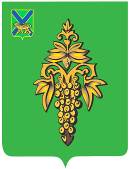 АДМИНИСТРАЦИЯ ЧУГУЕВСКОГО МУНИЦИПАЛЬНОГО РАЙОНА ПРИМОРСКОГО КРАЯ ПОСТАНОВЛЕНИЕО внесении изменений в постановление администрации Чугуевского муниципального района от 24 марта 2016 года № 103-НПА«Об утверждении административного регламента предоставления муниципальной услуги «Предоставление разрешения на условно разрешенный вид использования земельного участка»Во исполнение Федерального закона от 27 июля 2010 года № 210-ФЗ «Об организации предоставления государственных и муниципальных услуг», в соответствии с постановлением администрации Чугуевского муниципального района от 30 сентября 2010 года № 825-нпа «О порядке разработки и утверждения административных регламентов предоставления муниципальных услуг на территории Чугуевского муниципального района», руководствуясь статьей 32 Устава Чугуевского муниципального района, в связи с внесением изменений в статью 51 Градостроительного кодекса Российской Федерации, администрация Чугуевского муниципального районаПОСТАНОВЛЯЕТ:     Внести в постановление администрации Чугуевского муниципального района от 24.03.2016 № 103-НПА «Об утверждении административного регламента предоставления муниципальной услуги «Предоставление разрешения на условно разрешенный вид использования земельного участка» (далее – постановление) следующие изменения: наименование постановления изложить в новой редакции «Об утверждении административного регламента предоставления муниципальной услуги «Предоставление разрешения на условно разрешенный вид использования земельного участка или объекта капитального строительства» в приложении к постановлению «Административный регламент предоставления муниципальной услуги «Предоставление разрешения на условно разрешенный вид использования земельного участка или объекта капитального строительства» (далее – регламент) пункт 6.3 части 6  регламента дополнить абзацем следующего содержания:«выдается в форме электронного документа, подписанного электронной подписью, в случае, если это указано в заявлении о предоставлении услуги, кроме случаев выдачи результата предоставления услуги через МФЦ;».1.3 приложение № 3 к регламенту изложить в новой редакции (прилагается).1.4 приложение № 3.1 к регламенту исключить.1.5 в подпункте а) пункта 9.2. части 9 регламента слова «, либо приложение № 3.1» исключить.2. Настоящее постановление вступает в силу со дня его официального опубликования и подлежит размещению на официальном сайте Чугуевского муниципального округа.3. Контроль за исполнением настоящего постановления возложить на первого заместителя главы администрации Чугуевского муниципального района Кузьменчук Н.В.Глава Чугуевскогомуниципального района,глава администрации                                                                         Р.Ю. Деменеввыдать лично в МФЦ;направить почтовой связью по адресу:_______________________________________